ZAŁĄCZNIK NR 2 – OŚWIADCZENIA WNIOSKODAWCYWnioskodawca:………………………………………………………………………………………..pełna nazwa/firma, adres,                     
w zależności od podmiotu: 
NIP/PESEL, KRS/CEiDGreprezentowany przez:………………………………………………………………………………………..imię, nazwisko, stanowisko/podstawa 
do reprezentacji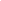 (miejsce i data)Oświadczenia WnioskodawcyOświadczam, że:w stosunku do …………………………………….………………………………(wpisać nazwę Wnioskodawcy) nie stwierdzono niezgodnego z przeznaczeniem wykorzystania środków publicznych a ewentualne uzyskane dotacje zostały rozliczone rzetelnie i w przyznanej wysokości, w terminach określonych 
w zawartych umowach;…………………………………………………………………..………………….….(wpisać nazwę Wnioskodawcy) otrzymywał / nie otrzymywał dotacji w okresie ostatnich 3 lat na realizację zadań publicznych;kwota środków przeznaczona zostanie na realizację zadania zgodnie z wnioskiem i w tym zakresie zadanie nie będzie finansowane z innych źródeł;………………………………………………………………………………….... (wpisać nazwę Wnioskodawcy) jest podmiotem uprawnionym do składania wniosków w konkursie zgodnie z pkt 9 Szczegółowych Warunków Konkursu tj. podmiotem, którego cele statutowe lub przedmiot działalności dotyczą spraw objętych zadaniami z zakresu zdrowia publicznego określonymi w art. 2 ustawy z dnia 11 września 2015 r. 
o zdrowiu publicznym (Dz. U. 2015 poz. 1916 z późn. zm.). nie byłem(am) karany(a) za umyślne przestępstwo lub umyślne przestępstwo skarbowe oraz nie orzeczono wobec mnie zakazu pełnienia funkcji związanych z dysponowaniem środkami publicznymi;Jestem świadomy/a odpowiedzialności karnej, za złożenie fałszywego oświadczenia, określonej w art. 233 § 1 ustawy z dnia 6 czerwca 1997 r. Kodeks karny (Dz .U. z 1997 r. Nr 88, poz. 553 z późn. zm.).- ,,Kto składając zeznanie mające służyć za dowód w postępowaniu sądowym lub innym postępowaniu prowadzonym na podstawie ustawy, zeznaje nieprawdę lub zataja prawdę, podlega karze pozbawienia wolności do lat 3" 							…………………………………………podpis osoby uprawnionejdo reprezentowania Wnioskodawcy